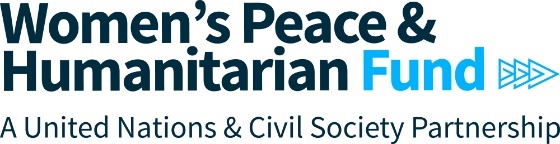 نموذج المذكرة المفاهيمية الخاصة بالمنح القصيرة الأمدنافذة الاستجابة السريعة بشأن مشاركة النساء في عمليات السلام الرسمية وتنفيذ اتفاقيات السلامإذا كنت تشعرين أنك معرضة لخطر، فإننا نشجعك على استخدام جهاز حاسب مؤمَّن ووصلة إنترنت مؤمّنة أو فتح حساب بريد إلكتروني منفصل لتقديم طلبك. لمزيد من المعلومات حول الاتصال الآمن من خلال الإنترنت، يرجى الاطلاع على الآتي: https://ssd.eff.org/ar/module/%D8%A7%D9%84%D8%AA%D9%88%D8%A7%D8%B5%D9%84-%D9%85%D8%B9-%D8%A7%D9%84%D8%A2%D8%AE%D8%B1%D9%8A%D9%86. ______*قبل ملء النموذج، يرجى قراءة الدعوة لتقديم مقترحات لمذكرات مفاهيمية من خلال الرابط: https://wphfund.org/rrw/ تتناول نافذة الاستجابة السريعة الطلبات العاجلة القصيرة الأمد للحصول على الدعم اللوجستي أو الدعم لتنفيذ تدخل يهدف إلى   زيادة مشاركة النساء وتأثيرهن في عمليات السلام الرسمية وفي تنفيذ اتفاقات السلام على المستوى الوطني/الدولي/دون الوطني. وليس من المقصود أن تقوم نافذة الاستجابة السريعة بتمويل مبادرات بناء السلام المتوسطة/الطويلة الأمد. يُرجى ملاحظة أن مبادرات بناء السلام التي تركز على المجتمع المحلي والمبادرات غير العاجلة ليست  مؤهلة.  للبدء، يرجى الإجابة  على  الأسئلة التالية  للتأكد من موافقة معايير التأهل:1.أ هل بلدك من إحدى البلدان المؤهلة لللمساعدة الإنمائية الرسمية؟ هل يشهد بلدك حالياً مفاوضات بشأن عملية سلام رسمية من أجل تسوية نزاع عنيف؟ أو هل يقوم بلدك حالياً بتنفيذ اتفاقية سلام رسمية في ظل وجود آليات رصد و/أو لجان مسئولة عن تنفيذه؟ يُرجى الرجوع إلى: https://www.peaceagreements.org/searchو 2. هل يركز الطلب المقدم على: أ.  عملية المسار الأول؟ عملية رفيعة المستوى لصنع القرار تشمل   القيادة القطرية أو الحكومات الوطنية وعادة ما تقودها منظمات الأمم المتحدة أو المنظمات الإقليمية المتعددة الأطراف من خلال لجنة أو مبعوث خاص. على سبيل المثال: وقف إطلاق النار، الحوار الوطني، مفاوضات معاهدات السلام،   مراحل الانتقال السياسي، صياغة الدستور، الوساطة الدولية.أوب.  علية المسار الثاني؟ الأنشطة أو تبادل وجهات النظر بين الجهات الفاعلة المؤثرة بغرض التأثير على عملية المسار الأول أو تكميلها. ويمكن أن يشتمل هذا على بناء الثقة بين أصحاب المصلحة أو زيادة التواصل أو التوعية لتحقيق قبول المجتمع المحلي لعملية السلام أو تنفيذ اتفاقية السلام. على سبيل المثال: الحوارات أو المؤتمرات أو ورش العمل أو المنتديات التي تضمن المجتمع المدني وزعماء المجتمع المحلي وغيرهم من الخبراء والوسطاءأوج. تنفيذ اتفاقية رسمية للسلام؟  نشاط/فعالية مرتبطة برصد توصيات اتفاقية السلام أو إجراءاته على المستوى الدولي والوطني ودون الوطني. على سبيل المثال، من خلال آليات الرصد أو اللجان أو العمليات البرلمانية أو لجان تقصي الحقائق والمصالحة وإعداد التقارير أو إعداد تقارير الظل أو أنشطة المجتمع المدني من أجل إخضاع صناع القرار للمساءلة بشأن الالتزامات التي تعهدوا بها. *لمزيد من المعلومات يرجى الاطلاع على أساسيات الوساطة: المفاهيم والتعريفات، صفحة 3. https://peacemaker.un.org/sites/peacemaker.un.org/files/Basics%20of%20Mediation.pdf إذا كان يمكنكم  الإجابة "بنعم" عن السؤال الأول و الإجابة بنعم على واحد من الاختيارت الثلاث تحت السؤال الثاني (أ أو ب أو ج) أعلاه، فقد تكون مؤهلاً للحصول على دعم نافذة الاستجابة السريعة. إذا لم تكن متأكداً، فلا تتردد في التواصل معنا من خلال البريد الإلكترونى: WPHF-RRW@unwomen.org. يرجى ملاحظة أنه يمكن للمنظمات التقدم بالطلب للحصول على كل من الدعم المباشر والمنحة قصيرة الأمد في نفس الوقت. إذا كنت تقدم طلبًا لكليهما، فيجب إرسال استمارة طلب منفصلة باستخدام النماذج المناسبة المتوفرة هنا: https://wphfund.org/rrw/ نموذج المذكرة المفاهيميةبعد تقديم المذكرة المفاهيمية (الخطوات التالية):سوف تفحص المذكرات المفاهيمية لتحديد مدى أهليتها واتساقها مع أهداف نافذة الاستجابة السريعة. سوف يتم التواصل مع المنظمات التي تتفق مفاهيمها مع أهداف نافذة الاستجابة السريعة في خلال 5 أيام عمل.إذا لم يصلك رد منا خلال خمسة أيام، فإن مذكرتك المفاهيمية لم يحالفها النجاح. سوف تتواصل وحدة نافذة الاستجابة السريعة بصندوق المرأة للسلام والعمل الإنساني مع المتقدمين المختارين من أجل المرحلة التالية.  وسوف يرسل نموذج تقديم كامل للمنظمات المؤهلة للتقدم، مع مزيد من الإرشادات، وطلب المزيد من التفاصيل (مثل الموازنة والنتائج المتوقعة والمخاطر وتدابير تخفيف آثارها، والرصد والتقييم والشراكات وما إلى ذلك). وقد يُطلب عقد محادثة عن طريق الهاتف/الفيديو، إن تطلب الأمر.وفي أثناء هذه العملية، سوف تهدف نافذة الاستجابة السريعة إلى تقديم الإرشادات والإجابة على الأسئلة أثناء تصميم التدخل. يرجى ملاحظة أن هذه المساعدة لا تضمن نجاح طلبك النهائي.سوف يجري تقييم الطلبات المكتملة التي تزيد عن 10000 دولار بواسطة لجنة تقييم فني. وسوف يتم إخطار المتقدمين بالقرار النهائي. يرجى ملاحظة أن الموافقة النهائية على المقترح، بالنسبة للمنح القصيرة الأمد، سوف  تستند إلى عملية تقييم المخاطر/ ومدى التوافق مع القواعد التنظيمية والتى سوف يجريها أحد شركاء النافذة من المنظمات الدولية غير الحكوميةالموعد النهائيلا يوجد موعد نهائيتقديم الطلبWPHF-RRW@unwomen.orgبلد التدخلاسم المنظمة الرئيسيةمهمة/رؤية المنظمة (بحد أقصى 100 كلمة) ؟ إذا كنتم مجموعة من المنظمات ، يرجى توضيح كيف / لماذا تجتمعن معًاموقع المكتب (البلد/المدينة) وعنوان البريد الإلكترونيالموقع الإلكتروني/الفيسبوك/تويتر (إذا انطبق)يرجى وصف خبرة ذات صلة من عمل منظمتكن المتعلق بالمرأة والسلام والأمن (بحد أقصى 100 كلمة)مسار عملية السلام الرسمية (يرجى اختيار إجابة وتقديم اسم عملية السلام الرسمية أو اتفاقية اسلام الرسمية و العام الذي تم توقيعها فيه)) المسار الأول   المسار الثاني   تنفيذ اتفاق سلاماسم عملية السلام الرسمية أواتفاقية السلام (والعام) هل تم توجيهك إلى هذ النافذة  من خلال أحد شركاء صندوق المرأة للسلام والعمل الإنساني من المنظمات  الدولية غير الحكومية؟ إذا كانت الإجابة نعم يرجى تحديد أيهما. نعم، يرجى التحديد: لايرجى الإجابة على الأسئلة التالية بشأن مقترح التدخل. يرجى أخذ الحد الأقصى لعدد الكلمات في الاعتبار لكل سؤال. يرجى الإجابة على الأسئلة التالية بشأن مقترح التدخل. يرجى أخذ الحد الأقصى لعدد الكلمات في الاعتبار لكل سؤال. يرجى الإجابة على الأسئلة التالية بشأن مقترح التدخل. يرجى أخذ الحد الأقصى لعدد الكلمات في الاعتبار لكل سؤال. 1. السياق/الفجوة: يرجى تقديم ملخص موجز لعملية السلام في البلد والفجوات الموجودة في مشاركة النساء. (بحد أقصى 100 كلمة)2. الملخص: يرجى تقديم ملخص موجز لمبادرتك المقترحة وكيف تهدف إلى معالجة الفجوات المحددة. (بحد أقصى 100 كلمة)3. الصلة:   يُرجى تقديم وصف موجز للسبب الذي يجعل هذا المفهوم ذا صلة بزيادة مشاركة النساء في عمليات السلام الرسمية .(المسار الأول والثاني) أو تنفيذ اتفاقية السلام (بحد أقصى 100 كلمة)4. النتائج/الأنشطة الأساسية: ما هي النتيجة الكلية المتوقعة، وقدم في شكل قائمة عدد 2 أو 3  أنشطة رئيسية تخططون لتنفيذها؟ النتيجة المتوقعة: النشاط رقم 1:النشاط رقم 2:النشاط رقم 3:وما إلى ذلك5. التوقيت/الحاجة الملحة: ما هو  السبب وراء الحاجة للدعم بسرعة وبصورة ملحة؟  يُرجى تحديد إطار زمني موجز للمبادرة المقترحة، خلال مدة لاتزيد عن ستة أشهر، متضمناً التواريخ والأماكن، إن أمكن. (بحد أقصى 100 كلمة)6. التكلفة المتوقعة*يرجى ملاحظة أن الحد الأقصى لطلبات المنح القصيرة الأمد هو 100,000 دولار أمريكي.